О внесении изменений в постановление администрации городского округа город Елец от 26.07.2017 № 1294 «О Порядке проведения антикоррупционной экспертизы нормативных правовых актов и проектов нормативных правовых актов в администрации городского округа город Елец» По результатам мониторинга правоприменения муниципальных нормативных правовых актов городского округа город Елец, в соответствии с Федеральным законом от 17.07.2009 № 172-ФЗ «Об антикоррупционной экспертизе нормативных правовых актов и проектов нормативных правовых актов», Постановлением Правительства Российской Федерации от 26.02.2010 № 96 «Об антикоррупционной экспертизе нормативных правовых актов и проектов нормативных правовых актов», постановлением администрации городского округа город Елец от 20.03.2019 № 425 «О создании координационного совета по противодействию коррупции в городском округе город Елец, об утверждении Положения о нем и о признании утратившими силу некоторых постановлений администрации городского округа город Елец» (с изменениями), учитывая заключение прокуратуры города Ельца, руководствуясь Уставом городского округа город Елец, администрация городского округа город Елец ПОСТАНОВЛЯЕТ:1. Внести в постановление администрации городского округа город Елец от 26.07.2017 №1294 «О Порядке проведения антикоррупционной экспертизы нормативных правовых актов и проектов нормативных правовых актов в администрации городского округа город Елец» изменения, изложив приложение к постановлению в новой редакции согласно приложению к настоящему постановлению.2. Настоящее постановление вступает в силу со дня его официального опубликования.3. Контроль за исполнением настоящего постановления возложить на первого заместителя главы администрации городского округа город Елец   Н.М. Родионова.Глава городского округа город Елец		                          Е.В. БоровскихПриложение к постановлению администрации городского округа город Елец от 27.12.2022 № 1630«Приложение к постановлению администрации городского округа город Елец от 26.07.2017 № 1294ПОРЯДОК ПРОВЕДЕНИЯ АНТИКОРРУПЦИОННОЙ ЭКСПЕРТИЗЫ НОРМАТИВНЫХ ПРАВОВЫХ АКТОВ И ПРОЕКТОВ НОРМАТИВНЫХ ПРАВОВЫХ АКТОВ В АДМИНИСТРАЦИИ ГОРОДСКОГО ОКРУГА ГОРОД ЕЛЕЦ1. Порядок проведения антикоррупционной экспертизы нормативных правовых актов и проектов нормативных правовых актов в администрации городского округа город Елец определяет правила проведения обязательной антикоррупционной экспертизы и независимой антикоррупционной экспертизы муниципальных нормативных правовых актов городского округа город Елец и проектов муниципальных нормативных правовых актов городского округа город Елец, подлежащих включению в Регистр муниципальных нормативных правовых актов Липецкой области, с целью выявления в них коррупциогенных факторов и их последующего устранения (далее – антикоррупционная экспертиза).2. Объектами антикоррупционной экспертизы являются постановления администрации городского округа город Елец, проекты постановлений администрации городского округа город Елец и проекты решений Совета депутатов городского округа город Елец, инициируемые Главой городского округа город Елец, администрацией городского округа город Елец и разрабатываемые структурными подразделениями администрации городского округа город Елец, подлежащие включению в Регистр муниципальных нормативных правовых актов Липецкой области (далее – нормативные правовые акты и проекты нормативных правовых актов).3. Антикоррупционная экспертиза проводится правовым комитетом администрации городского округа город Елец (далее – правовой комитет) согласно Методике проведения антикоррупционной экспертизы нормативных правовых актов и проектов нормативных правовых актов, утвержденной Постановлением Правительства Российской Федерации от 26.02.2010 № 96.4. Антикоррупционная экспертиза нормативных правовых актов проводится при осуществлении мониторинга правоприменения муниципальных нормативных правовых актов городского округа город Елец в соответствии с полномочиями, установленными правовыми актами администрации городского округа город Елец.Антикоррупционная экспертиза проектов нормативных правовых актов осуществляется при проведении правовой экспертизы в сроки, определенные Регламентом деятельности администрации городского округа город Елец, утвержденным постановлением администрации городского округа город Елец от 25.07.2017 № 1290 (далее – Регламент деятельности администрации).Проекты нормативных правовых актов направляются субъектами правотворческой инициативы, предусмотренными Уставом городского округа город Елец (далее - разработчики), в соответствии с Порядком внесения в администрацию городского округа город Елец проектов муниципальных правовых актов, утвержденным постановлением администрации городского округа город Елец от 20.02.2012 № 216.5. В случае обнаружения в нормативных правовых актах коррупциогенных факторов правовой комитет направляет разработчикам заключения о результатах антикоррупционной экспертизы для подготовки проектов нормативных правовых актов о внесении соответствующих изменений в нормативные правовые акты либо признании их утратившими силу.В случае обнаружения в проектах нормативных правовых актах коррупциогенных факторов правовой комитет направляет разработчикам заключения о результатах правовой экспертизы проектов нормативных правовых актов, включающие результаты антикоррупционной экспертизы, с целью их устранения в установленные Регламентом деятельности администрации сроки.6. Для обеспечения системности, достоверности и проверяемости результатов антикоррупционная экспертиза проводится в отношении каждой нормы нормативных правовых актов и проектов нормативных правовых актов.Результаты антикоррупционной экспертизы излагаются единообразно с учетом состава и последовательности коррупциогенных факторов.В заключениях о результатах антикоррупционной экспертизы указываются (при наличии):- выявленные положения нормативных правовых актов и проектов нормативных правовых актов, содержащие коррупциогенные факторы, с указанием структурных единиц и соответствующих коррупциогенных факторов;- возможные негативные последствия сохранения выявленных в нормативных правовых актах и проектах нормативных правовых актов коррупциогенных факторов;- выявленные при проведении антикоррупционной экспертизы положения, не относящиеся к коррупциогенным факторам, но способствующие созданию условий для проявления коррупции при применении нормативных правовых актов и проектов нормативных правовых актов, в том числе являющиеся непосредственной основой коррупционной практики либо создающие условия легитимности коррупционных деяний, а также допускающие или провоцирующие их осуществление.7. В случае несогласия с результатами антикоррупционной экспертизы разработчик в течение трех рабочих дней со дня получения заключения правового комитета о результатах антикоррупционной экспертизы направляет его копию и пояснительную записку с обоснованием несогласия с результатами антикоррупционной экспертизы в координационный совет по противодействию коррупции в городском округе город Елец (далее – Совет). Нормативные правовые акты и проекты нормативных правовых актов с приложением документов, указанных в абзаце первом настоящего пункта, подлежат рассмотрению Советом на заседании по устранению разногласий, связанных с выявленными в результате антикоррупционной экспертизы коррупциогенными факторами, в течение десяти рабочих дней со дня поступления в Совет.8. В отношении постановлений администрации городского округа город Елец и проектов постановлений администрации  городского округа город Елец, затрагивающих права, свободы и обязанности человека и гражданина, юридическими лицами и физическими лицами, аккредитованными Министерством юстиции Российской Федерации в качестве экспертов по проведению независимой антикоррупционной экспертизы нормативных правовых актов и проектов нормативных правовых актов (далее - эксперты), проводится независимая антикоррупционная экспертиза. В целях обеспечения возможности проведения независимой антикоррупционной экспертизы постановления администрации городского округа город Елец размещаются на официальном сайте администрации городского округа город Елец в информационно-телекоммуникационной сети «Интернет» (далее – официальный сайт) в разделе «Муниципальные правовые акты», проекты постановлений администрации городского округа город Елец – в разделе «Противодействие коррупции».Структурные подразделения администрации городского округа город Елец, являющиеся разработчиками проектов постановлений администрации городского округа город Елец, в течение одного рабочего дня, соответствующего дню направления указанных проектов на согласование в прокуратуру города Ельца, обеспечивают их размещение на официальном сайте с указанием наименования разработчика, дат начала, окончания и адреса приема заключений по результатам независимой антикоррупционной экспертизы не менее чем на 7 дней. Заключения по результатам независимой антикоррупционной экспертизы, поступившие в администрацию городского округа город Елец, регистрируются в порядке, установленном Регламентом деятельности администрации, носят рекомендательный характер и подлежат обязательному рассмотрению правовым комитетом в 30-дневный срок со дня их получения. По результатам рассмотрения экспертам направляются мотивированные ответы (за исключением случаев, когда в заключениях отсутствуют информация о выявленных коррупциогенных факторах или предложения о способе устранения выявленных коррупциогенных факторов), в которых отражаются учеты результатов независимой антикоррупционной экспертизы и (или) причины несогласия с выявленными в постановлениях администрации городского округа город Елец или проектах постановлений администрации городского округа город Елец коррупциогенными факторами.Результаты независимой антикоррупционной экспертизы (при наличии) отражаются в заключениях правового комитета о результатах антикоррупционной экспертизы и учитываются при согласовании проектов постановлений администрации городского округа город Елец.Заключения по результатам независимой антикоррупционной экспертизы и копии ответов экспертам прикладываются к проектам постановлений администрации городского округа город Елец, направляемым для согласования в порядке, установленном Регламентом деятельности администрации.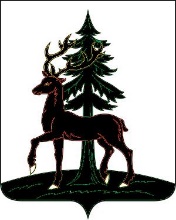 ПОСТАНОВЛЕНИЕАДМИНИСТРАЦИИ ГОРОДСКОГО ОКРУГА ГОРОД ЕЛЕЦЛипецкой области Российской ФедерацииПОСТАНОВЛЕНИЕАДМИНИСТРАЦИИ ГОРОДСКОГО ОКРУГА ГОРОД ЕЛЕЦЛипецкой области Российской ФедерацииПОСТАНОВЛЕНИЕАДМИНИСТРАЦИИ ГОРОДСКОГО ОКРУГА ГОРОД ЕЛЕЦЛипецкой области Российской ФедерацииПОСТАНОВЛЕНИЕАДМИНИСТРАЦИИ ГОРОДСКОГО ОКРУГА ГОРОД ЕЛЕЦЛипецкой области Российской Федерации27.12.2022№ 1630